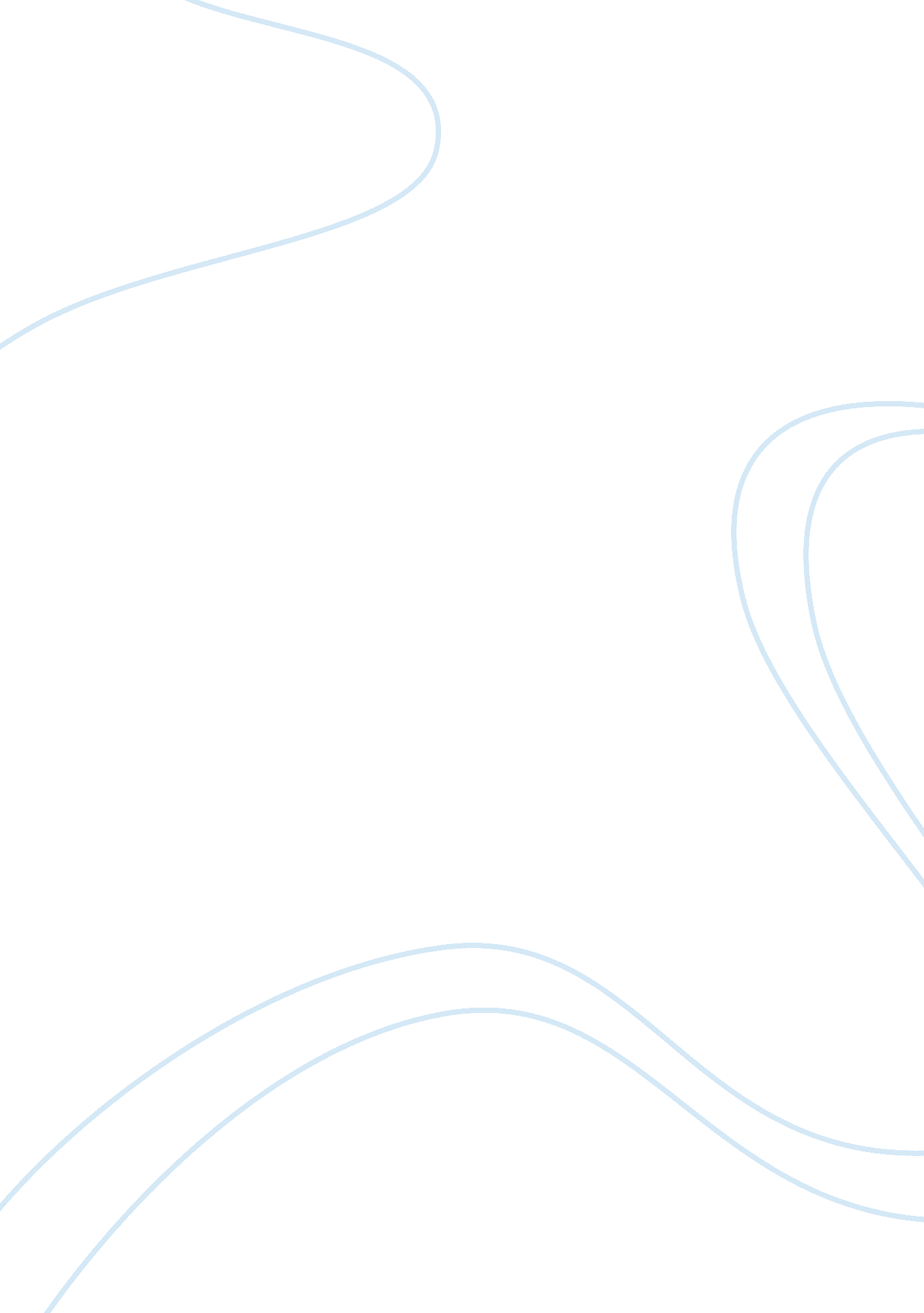 The history of indra and purusha theology religion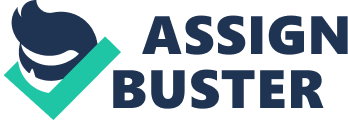 The Indo- Aryan society believed in many Gods. The Aryans believed that many natural events were being influenced by their Gods. These people besides seemed to follow some Torahs or codification of behavior to maintain order in their society. They besides had a caste system. The early Aryans did non utilize composing but they composed plentifulness of verse form, anthem, and vocals that gave site into their faith and literacy. Everything was transmitted orally from one coevals to the following. They communicated through a sacred linguistic communication known as Sanskrit. The earliest of those transmittals where the four Vedas, which were named the Rig Veda. The Aryans told narratives of how their divinities helped their people with the jobs that came upon the society. Most of the vocals in The Rig Veda are dedications to the divinities and their illustriousness. Indra was the most of import of the Vedic Gods. Indra was the Aryan ‘ s main divinity. It is said that Indra eats Soma to hallucinate and additions triumph over the firedrake. This firedrake that they talk about is the firedrake of drouth that is a pestilence for their people. The Aryans are a farming group of people, and the demand for H2O is a really high necessity. Indra defeats the firedrake, and so lets the Waterss flow free, which tell us that the clouds that were described as the firedrake opened up and poured on the land. After the licking of the firedrake Indra was considered the opinion God over all in the Aryan state. Some people were get downing to lose religion in Indra and that he needed to be reinforced as the supreme opinion God. Many events that happened to the Indo-european people were said to be because of his intercession in the universe. This transition tells us that there was some unrest about if Indra truly was making good for the people. Some people are discontent with their divinity and are losing the religion, but people see him he is mightily as a bull and he was the one whom Lashkar-e-Taiba rivers flux so that the people could boom. He strikes down his enemies and the enemies of the people such as Rauhina. Aryans relied on the Gods to reply the terra incognitas in nature. The Sun, the Moon, the rain, the air current, the animate beings, and even the seasons were determined by Indra. These people were afraid of their God. They offered forfeits to assist pacify the God so that he would non penalize them with natural catastrophes. We can state that the people of the clip were either truly spiritual or doubting ; this transition on the triumph over Vritra was made for those doubting people by the spiritual people who feared Indra ‘ s displeasure with the skeptics. This cognition of incorrect making seems to give us some penetration into moral codifications and public Torahs. These people feared the God and believed that they could anger those Gods, so they must hold followed some sort of public codification of behavior. Purusha was said to compose everything in the universe. He makes everything that we see and use, he is everyplace at every minute. Purusha is held in high respect by these people and is considered the Godhead of everything and is besides considered to be in everything in the natural universe. During the Vedic age the Aryans were in combating the enemies or dasas, but non merely foreigners but they fought themselves. They did n’t hold a common authorities but chiefdoms with each a leader known as a raja or male monarch. The work forces from one small town frequently raided herds from another. After migrating south the Aryans learned how to do Fe tools and arms. Now holding these Fe tools this made cultivating easier which in manus make a big growing in agribusiness. This allowed the Aryans to settle into a lasting community alternatively of ever migrating from topographic point to topographic point. From my readings I can see that the Aryan people had many Gods and beliefs ; they had common Torahs that were followed in pattern and besides had a caste system of their people. As clip passed the memory of Indra receded into about nil the Aryans use the conflict as inspiration to construct a great society. But so they migrated they connected with the Dravidians and from being enemies to going one. Their combined bequests led to the development of a typical and rich cultural society. Early Aryans practiced a limited sum of agribusiness, but they depended a batch on a pastoral economic system. They prized their Equus caballuss and herds of cowss. The Aryans adopted Dravidian agricultural techniques. They used a formal political establishment. After settling in India the Aryans changed from trusting on crowding to trusting on political construction and they produced a chiseled societal hierarchy. This societal differentiation was based on 1s business and function in society. This was known as a caste system. The Aryans used the term Varna to depict the major societal categories more on agribusiness. The Rig Veda shows us that the early Aryan civilisation had a caste system comprised of the Brahmin, Kshatriya, Vaishya, and Sudra. If we consider where each of these groups is on Purusha we can look into how of import people believed they truly were. The Brahmin held the top place on the caste system, they were priests. Kshatriyas were Lords and blue bloods. Vaishyas were the agriculturists, craftsmans, and merchandisers. Sudras were the land provincials and helot. In the terminal of the Vedic Age a new class was added and those people would go the Harijans, the 1s who performed dirty and unpleasant undertakings. These four castes were said to be the four organic structure parts of the Aryan divinity Purusha. This was a fixed system to keep Aryans high power. Under these four chief degrees there were 3, 000 sub castes known as Jati. Each person had darma or a duty and if you do right your get good karma. One ‘ s end is to make mulksha which is the release or release from the caste system. While constructing a societal hierarchy on the foundations of caste and varna differentiations, the Aryans besides created a strongly patriarchal societal order based on gender. Within the Aryan society Indian work forces dominated. Anyone would was of import was male. The Law book of Manu dealt with proper moral behaviour and societal relationships, including sex and gender relationships. This was created to rede work forces to handle adult females with regard and award. This book besides specified the responsibilities of the adult females. One usage one the Indian society was Sati. Sati was the pattern of the voluntary action when the widow threw herself on the funeral pyre of her dead hubby, these ne’er became popular. The combination of the Dravidian and Aryan society gave visible radiation to the Upanishads. The Upanishads “ were the patterns of adherents garnering before a sage for treatment of spiritual issues ” ( Tradition and Encounters 81 ) . The Upanishads taught that the organic structure and psyche are separate, that each individual is a little are of a immense psyche called Brahman. They besides believe that we are non merely born one time but many times over once more. The end of one ‘ s psyche is to get away the rhythm of birth and metempsychosis. The Upanishads created multiple philosophies and one of the chief 1s were of key fruit. Samara is a topographic point after decease where psyche travel to the World of Fathers and return to earth reborn. By the terminal of the Vedic age the Aryan and Dravidian traditions became the land work for the Indian society. Agriculture spread thought out India. The caste system helped keep public order. The function of human existences and their spiritual positions sparked farther contemplation on religious and rational affairs. 